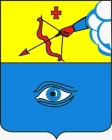 ПОСТАНОВЛЕНИЕ__22.02.2023__                                                                                                № _25/2_ г. ГлазовО внесении изменения в Постановление Администрации города Глазова от 08.02.2023 г. №25/1 "О временном ограничении движения транспортных средств по автомобильным дорогам местного значения города Глазова во время проведения в городе Глазове городского праздника "Масленица - 2023"В соответствии с Федеральным законом от 10.12.1995 г. № 196-ФЗ «О безопасности дорожного движения», Федеральным законом от 08.11.2007г. № 257-ФЗ «Об автомобильных дорогах и о дорожной деятельности в Российской Федерации и о внесении изменений в отдельные законодательные акты Российской Федерации», Постановлением Правительства Удмуртской Республики от 12.03.2012г. № 90 «Об утверждении порядка осуществления временных ограничений или прекращения движения транспортных средств по автомобильным дорогам регионального или межмуниципального, местного значения в Удмуртской Республике», в целях обеспечения безопасности дорожного движения во время проведения городского праздникаП О С Т А Н О В Л Я Ю:1. Внести в Постановление Администрации города Глазова от 08.02.2023 г. №25/1 "О временном ограничении движения транспортных средств по автомобильным дорогам местного значения города Глазова во время проведения в городе Глазове городского праздника "Масленица - 2023" следующее изменение:- Пункт 1 Постановления изложить в следующей редакции:«Ввести временное ограничение движения транспортных средств во время проведения городского праздника «Масленица – 2023» путем прекращения движения на следующих участках автомобильных дорог местного значения города Глазова: 25.02.2023г. с 08:00 до 16:00- ул.Кирова от ул.Ленина до ул.Спортивная;- ул.Ленина от ул.Кирова до многоквартирного дома №13 по ул.Ленина;»2. Контроль за выполнением настоящего постановления возложить на заместителя Главы Администрации города Глазова по вопросам строительства, архитектуры и жилищно-коммунального хозяйства. 3.  Настоящее постановление подлежит официальному опубликованию.Администрация муниципального образования «Город Глазов» (Администрация города Глазова) «Глазкар» муниципал кылдытэтлэн Администрациез(Глазкарлэн Администрациез)Глава города ГлазоваС.Н. Коновалов